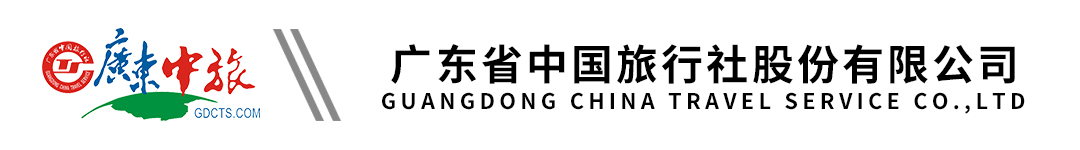 【惠·英德阳山连山畅游之旅 】清远4天游丨浈阳峡丨峡天下丨壮瑶风情蒙峒古村丨品味长桌宴（ZLZZ）（DXB）行程单行程安排费用说明其他说明产品编号YB1678957123K2出发地广州市目的地清远市行程天数4去程交通汽车返程交通汽车参考航班上车点：（因受交通管制，有可能变更上车地点，具体以导游通知为准）上车点：（因受交通管制，有可能变更上车地点，具体以导游通知为准）上车点：（因受交通管制，有可能变更上车地点，具体以导游通知为准）上车点：（因受交通管制，有可能变更上车地点，具体以导游通知为准）上车点：（因受交通管制，有可能变更上车地点，具体以导游通知为准）产品亮点1.以北江特色的岭南山水田园风光为背景，展现原生态的岭南文化、宗教特色和民俗风情【浈阳峡小镇】1.以北江特色的岭南山水田园风光为背景，展现原生态的岭南文化、宗教特色和民俗风情【浈阳峡小镇】1.以北江特色的岭南山水田园风光为背景，展现原生态的岭南文化、宗教特色和民俗风情【浈阳峡小镇】1.以北江特色的岭南山水田园风光为背景，展现原生态的岭南文化、宗教特色和民俗风情【浈阳峡小镇】1.以北江特色的岭南山水田园风光为背景，展现原生态的岭南文化、宗教特色和民俗风情【浈阳峡小镇】天数行程详情用餐住宿D1广州—浈阳峡—自理午餐—连樟村—自理晚餐—入住阳山文来好景酒店（原卓代酒店）早餐：X     午餐：X     晚餐：X   入住阳山文来好景酒店（原卓代酒店）D2早餐—蒙峒古村—午餐（长桌宴必消包含）—自理晚餐—入住阳山文来好景酒店（原卓代酒店）早餐：√     午餐：√     晚餐：X   入住阳山文来好景酒店（原卓代酒店）D3早餐——峡天下—自理午餐——自理晚餐—入住阳山文来好景酒店（原卓代酒店）早餐：√     午餐：X     晚餐：X   入住阳山文来好景酒店（原卓代酒店）D4早餐—午餐自理—广东东西部扶贫协作产品交易市场—返程集中点散团；早餐：√     午餐：X     晚餐：X   无费用包含1.交通：按实际参团人数安排空调旅游巴士，每人1正座；1.交通：按实际参团人数安排空调旅游巴士，每人1正座；1.交通：按实际参团人数安排空调旅游巴士，每人1正座；费用不包含1.个人消费（如酒店洗衣、电话、收费电视和酒水等）及自费项目； 1.个人消费（如酒店洗衣、电话、收费电视和酒水等）及自费项目； 1.个人消费（如酒店洗衣、电话、收费电视和酒水等）及自费项目； 预订须知1.在自由活动期间，宾客请根据个人身体条件慎重选择游玩项目，服从景区救生工作人员的指挥，必须在指定的区域和时间游玩，严禁在没有救生配置的区域内游玩。温馨提示1.客人在车内、室内、人多的地方必须配带口罩，在游览过程中不聚众，与前后游客保持安全的距离。报名材料仅限75周岁以下身体健康并且行动方便的游客报名。